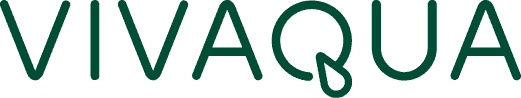 					 INFO RIVERAINSVIVAQUA va mener  vont permettre de moderniser la gestion des eaux usées dans votre commune. D'avance, VIVAQUA vous remercie pour votre compréhension face aux éventuels désagréments que ce chantier pourrait entraîner. OÙ?QUAND?Sous réserves d’intempéries, le chantier débutera le  CIRCULATION ET STATIONNEMENTCONTACT Jours ouvrables entre 8h30 et 16h30: 02/518.85.24.En cas d’absence ou en dehors de ces heures, un répondeur enregistrera votre message et nous pourrons vous recontacter ultérieurement.En cas d’urgence 24h/24: Garde centrale - 02/739.52.11BERICHT AAN DE BEWONERSVIVAQUA bedankt u alvast voor uw begrip voor de eventuele hinder die deze werken zouden kunnen veroorzaken. WAAR?WANNEER?VERKEER EN PARKERENCONTACTWerkdagen tussen 8.30 en 16.30 uur: 02 518 85 24Wanneer u geen gehoor krijgt of buiten deze werkuren kunt u een boodschap achterlaten op ons antwoordapparaat zodat we u later kunnen terugbellen.In noodgevallen de klok rond: Centrale Wacht - 02 739 52 11